This home is:   Owner occupied      A rental property I own*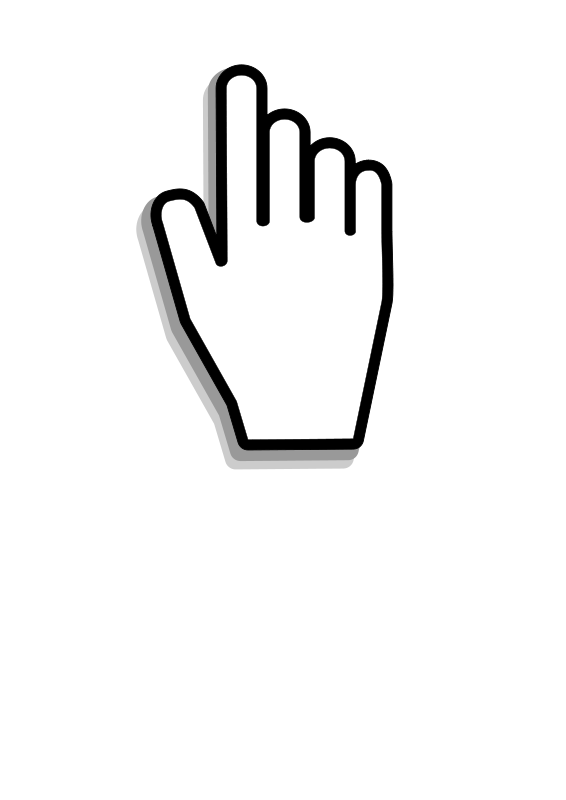  *If the home is a rental property, a W-9 is required. Visit www.energytrust.org/w9     	     	WA	     	Site address	City	 State	ZipMailing address (if different than site)	City	 State	Zip Primary phone  	 Home  Work   Cell  	Other Phone	 Home  Work  Cell	Gas utility:  	 NW Natural	Electric utility:      		1 Manufactured homes are not eligible for attic or knee wall incentives2 Existing attic insulation must be R-19 or higher for knee wall insulation to be incentivized on its own. See AT 2.6 of Specification ManualTerms and Conditions APPLICATION: This application must be filled out completely, truthfully and accurately. Customers may wish to retain a copy of this application and any accompanying documentation submitted to 
Energy Trust. Energy Trust will not be responsible for lost documentation pertaining to this application request. 
The Residential program must receive applications within 60 days after the date of installation. Incentives offers are subject to funding availability and may change. Incentive amounts are valid for installations done through December 31, 2019. Please allow 4-6 weeks for incentive processing.ELIGIBILITY: Incentives are available to approved Customers who are Washington residential natural gas service customers of NW Natural. Incentives for energy-saving measures that help save on the cost of home heating are available to NW Natural customers who heat their homes with natural gas. Final determination of eligibility shall rest solely with Energy Trust.ELIGIBLE PRODUCTS: Products must meet Energy Trust energy efficiency specifications. These specifications may be found on the web at www.energytrust.org and are subject to change. If you are not sure of the specifications, please call Energy Trust before proceeding.WORK QUALITY VERIFICATION: Customer will verify that the installed energy-saving measures meet program requirements and Energy Trust of Oregon specification standards. Outdoor temperatures may affect this verification process. Customer's home may also be selected for a quality control post-installation visit. No warranty is implied by this work quality verification.PAYMENT: Energy Trust will promptly pay incentives upon: (i) completion of the energy-saving measures, (ii) verification of the measures, and (iii) submission of this completed application with all required information attached.PROOF OF PURCHASE: The receipts accompanying this application must itemize the materials purchased and show the date of purchase.INCENTIVE AMOUNT: Incentive amount cannot exceed total cost of materials. Incentives for energy-saving measures completed and/or installed as set forth in documentation accompanying this application are limited to the amounts provided by Energy Trust. Such amounts are subject to change. Energy Trust will not pay incentives on products won as a prize or received due to a warranty claim, recall or exchange. Products must be owned and not leased or rented. Current incentive amounts are identified on the web at www.energytrust.org. Contact Energy Trust with any questions.TAX LIABILITY: Energy Trust is not responsible for any tax liability, which may be imposed on the Customer as a result of payment of any incentives or as a result of obtaining financing. Energy Trust is not providing tax advice, and any communication by Energy Trust is not intended or written to be used, and cannot be used, for the purpose of avoiding penalties under the Internal Revenue Code.FACSIMILE/SCANNED: facsimile transmission of any signed original document, and the retransmission of any signed facsimile transmission, are the same as delivery of the original signed document. Scanned original documents transmitted to Energy Trust as an attachment via electronic mail are the same as delivery of the original signed document. At the request of Energy Trust, Customer shall confirm documents with a facsimile transmitted signature or a scanned signature by providing the original document.SAFETY AND BUILDING CODES: Customer represents that: (i) all products installed and work performed complies with all federal, state and local safety, building and environmental codes, and (ii) products are UL listed, if applicable, and installed per manufacturer’s instructions.NO ENDORSEMENT: Energy Trust does not endorse any particular manufacturer, contractor, or product. The fact that the names of particular manufacturers, contractors, products, or systems may appear on this application does not constitute an endorsement. Manufacturers, contractors, products or systems not mentioned are not implied to be unsuitable or defective in any way.PROPERTY RIGHTS: Customer represents that Customer has the right to complete and/or install the energy-saving measures on the property on which those measures are completed and/or installed and that any necessary landlord's consent has been obtained.ACCESS AND EVALUATION: Energy Trust and/or its representatives may request access to the property on which energy-saving measures have been completed and/or installed and may review and evaluate the project during and after completion. Customer agrees to provide reasonable access to the property for the purposes described herein.DISCLAIMER/NO LIABILITY: Customer understands that, although Energy Trust may provide Customer with an incentive payment, Energy Trust is not supervising work performed for Customer nor is Energy Trust responsible in any way for proper completion of that work or proper performance of any products purchased. 
Energy Trust is simply providing funding to assist Customer in implementing energy-saving measures. Customer assumes the risk of any loss or damage(s) that Customer may suffer in connection with installation of the measures. Energy Trust does not guarantee any particular energy-saving results by its approval of the application or by any other of its actions.Energy Information Release: Customer authorizes 
Energy Trust to access utility energy usage data relating to the property on which energy-saving measures have been completed and/or installed by accessing the electric and natural gas accounts at the physical address of the project. Customer agrees to provide other reasonable assistance to Energy Trust to obtain such information.INFORMATION RELEASE: Customer agrees that Energy Trust may include Customer’s name, Energy Trust services and resulting energy-savings in reports or other documentation submitted to Energy Trust, its Board of Directors, the Oregon Public Utility Commission, Oregon Department of Energy, Oregon Housing and Community Services and/or the Oregon Legislature. Energy Trust will treat all other information gathered in evaluations as confidential and report it only in the aggregate.Customer InformationUtility Information Must be NW Natural customer to qualifySite InformationSite InformationSite InformationSite InformationSite InformationSite InformationSite InformationSite InformationSite InformationSite InformationSite InformationSite InformationSite InformationSite InformationYear builtYear builtSquare feetSquare feetNumber of levelsNumber of levelsNumber of levelsNumber of levelsPrimary heating system (check one)  Electric furnace   Electric furnace   Electric furnace   Electric furnace   Electric furnace   Ductless heat pump  Ductless heat pump  Ductless heat pump  Ductless heat pump  Ductless heat pump  Ductless heat pump Wood WoodPrimary heating system (check one)  Electric baseboard  Electric baseboard  Electric baseboard  Electric baseboard  Electric baseboard  Gas furnace  Gas furnace  Gas furnace  Gas furnace  Gas furnace  Gas furnace Propane PropanePrimary heating system (check one)  Ducted heat pump  Ducted heat pump  Ducted heat pump  Ducted heat pump  Ducted heat pump  Gas fireplace  Gas fireplace  Gas fireplace  Gas fireplace Other      	 Other      	 Other      	 Other      	Water heating fuelWater heating fuelWater heating fuel Electricity Electricity Electricity Electricity Natural gas Natural gas Natural gas Natural gas Natural gas Natural gasFoundation/basement Crawlspace no vapor barrier Crawlspace no vapor barrier Crawlspace no vapor barrier Crawlspace no vapor barrier Crawlspace no vapor barrier Crawlspace no vapor barrier Crawlspace no vapor barrier Full basement Full basement Full basement Slab on grade Slab on grade Slab on gradeFoundation/basement Crawlspace w/ vapor barrier Crawlspace w/ vapor barrier Crawlspace w/ vapor barrier Crawlspace w/ vapor barrier Crawlspace w/ vapor barrier Crawlspace w/ vapor barrier Crawlspace w/ vapor barrier Half basement Half basement Half basementFoundation/basement Garage/basement combo Garage/basement combo Garage/basement combo Garage/basement combo Garage/basement combo Garage/basement combo Garage/basement combo Other      	 Other      	 Other      	 Other      	 Other      	 Other      	Is this a manufactured home?1Is this a manufactured home?1Is this a manufactured home?1Is this a manufactured home?1Is this a manufactured home?1Is this a manufactured home?1Is this a manufactured home?1Is this a manufactured home?1 Yes Yes Yes No No NoIs this a multifamily home? (ex: duplex, triplex, fourplex, condo, townhome)2Is this a multifamily home? (ex: duplex, triplex, fourplex, condo, townhome)2Is this a multifamily home? (ex: duplex, triplex, fourplex, condo, townhome)2Is this a multifamily home? (ex: duplex, triplex, fourplex, condo, townhome)2Is this a multifamily home? (ex: duplex, triplex, fourplex, condo, townhome)2Is this a multifamily home? (ex: duplex, triplex, fourplex, condo, townhome)2Is this a multifamily home? (ex: duplex, triplex, fourplex, condo, townhome)2Is this a multifamily home? (ex: duplex, triplex, fourplex, condo, townhome)2 Yes Yes Yes No No No1Manufactured homes are eligible for self-installed floor insulation and smart thermostats only. Visit www.energytrust.org/residential to learn about other available cash incentives.1Manufactured homes are eligible for self-installed floor insulation and smart thermostats only. Visit www.energytrust.org/residential to learn about other available cash incentives.1Manufactured homes are eligible for self-installed floor insulation and smart thermostats only. Visit www.energytrust.org/residential to learn about other available cash incentives.1Manufactured homes are eligible for self-installed floor insulation and smart thermostats only. Visit www.energytrust.org/residential to learn about other available cash incentives.1Manufactured homes are eligible for self-installed floor insulation and smart thermostats only. Visit www.energytrust.org/residential to learn about other available cash incentives.1Manufactured homes are eligible for self-installed floor insulation and smart thermostats only. Visit www.energytrust.org/residential to learn about other available cash incentives.1Manufactured homes are eligible for self-installed floor insulation and smart thermostats only. Visit www.energytrust.org/residential to learn about other available cash incentives.1Manufactured homes are eligible for self-installed floor insulation and smart thermostats only. Visit www.energytrust.org/residential to learn about other available cash incentives.1Manufactured homes are eligible for self-installed floor insulation and smart thermostats only. Visit www.energytrust.org/residential to learn about other available cash incentives.1Manufactured homes are eligible for self-installed floor insulation and smart thermostats only. Visit www.energytrust.org/residential to learn about other available cash incentives.1Manufactured homes are eligible for self-installed floor insulation and smart thermostats only. Visit www.energytrust.org/residential to learn about other available cash incentives.1Manufactured homes are eligible for self-installed floor insulation and smart thermostats only. Visit www.energytrust.org/residential to learn about other available cash incentives.1Manufactured homes are eligible for self-installed floor insulation and smart thermostats only. Visit www.energytrust.org/residential to learn about other available cash incentives.1Manufactured homes are eligible for self-installed floor insulation and smart thermostats only. Visit www.energytrust.org/residential to learn about other available cash incentives.2Multifamily units are not eligible for insulation incentives. Visit www.energytrust.org/washington to learn about available cash incentives.2Multifamily units are not eligible for insulation incentives. Visit www.energytrust.org/washington to learn about available cash incentives.2Multifamily units are not eligible for insulation incentives. Visit www.energytrust.org/washington to learn about available cash incentives.2Multifamily units are not eligible for insulation incentives. Visit www.energytrust.org/washington to learn about available cash incentives.2Multifamily units are not eligible for insulation incentives. Visit www.energytrust.org/washington to learn about available cash incentives.2Multifamily units are not eligible for insulation incentives. Visit www.energytrust.org/washington to learn about available cash incentives.2Multifamily units are not eligible for insulation incentives. Visit www.energytrust.org/washington to learn about available cash incentives.2Multifamily units are not eligible for insulation incentives. Visit www.energytrust.org/washington to learn about available cash incentives.2Multifamily units are not eligible for insulation incentives. Visit www.energytrust.org/washington to learn about available cash incentives.2Multifamily units are not eligible for insulation incentives. Visit www.energytrust.org/washington to learn about available cash incentives.2Multifamily units are not eligible for insulation incentives. Visit www.energytrust.org/washington to learn about available cash incentives.2Multifamily units are not eligible for insulation incentives. Visit www.energytrust.org/washington to learn about available cash incentives.2Multifamily units are not eligible for insulation incentives. Visit www.energytrust.org/washington to learn about available cash incentives.2Multifamily units are not eligible for insulation incentives. Visit www.energytrust.org/washington to learn about available cash incentives.Customer Name and SignatureBy signing below, Customer agrees to the terms and conditions of this application. Customer represents to Energy Trust that all measures have been completed satisfactorily as of the signature date below, and that any accompanying invoices or measure documentation are complete and accurate. To receive incentives, all work must comply with the Home Retrofit Specifications Manual.	Customer signature 	Full name (please print)	Date	Email address  (application status updates are sent via email)	Install dateInsulation Incentives For self-installed in Oregon, apply online or use Form 320SInsulation Incentives For self-installed in Oregon, apply online or use Form 320SInsulation Incentives For self-installed in Oregon, apply online or use Form 320SInsulation Incentives For self-installed in Oregon, apply online or use Form 320SInsulation Incentives For self-installed in Oregon, apply online or use Form 320SInsulation Incentives For self-installed in Oregon, apply online or use Form 320SInsulation Incentives For self-installed in Oregon, apply online or use Form 320SInsulation Incentives For self-installed in Oregon, apply online or use Form 320SInsulation Incentives For self-installed in Oregon, apply online or use Form 320SInsulation Incentives For self-installed in Oregon, apply online or use Form 320SInsulation typeMax beginning    R- ValueInsulateto:Installed costBeginningR-valueEndingR-valueCavityfilled?Quantity installedIncentive amountAttic1R-11R-38$     R-   R-   -      sq. ft.$0.25 per sq. ft.Attic1Rental homes receive $0.50 per sq. ft.Rental homes receive $0.50 per sq. ft.Rental homes receive $0.50 per sq. ft.Rental homes receive $0.50 per sq. ft.Rental homes receive $0.50 per sq. ft.Rental homes receive $0.50 per sq. ft.Rental homes receive $0.50 per sq. ft.Rental homes receive $0.50 per sq. ft.FloorR-0R-30 or fill cavity$     R-   R-         sq. ft.$0.30 per sq. ft.FloorRental homes receive $0.40 per sq. ft.Rental homes receive $0.40 per sq. ft.Rental homes receive $0.40 per sq. ft.Rental homes receive $0.40 per sq. ft.Rental homes receive $0.40 per sq. ft.Rental homes receive $0.40 per sq. ft.Rental homes receive $0.40 per sq. ft.Rental homes receive $0.40 per sq. ft.Knee wall1,22x4 cavitiesR-4R-15$     R-   R-         sq. ft.$0.30 per sq. ft.Knee wall1,22x6 cavitiesR-4R-21$     R-   R-         sq. ft.$0.30 per sq. ft.Heating Controls IncentivesHeating Controls IncentivesHeating Controls IncentivesHeating Controls IncentivesHeating Controls IncentivesHeating Controls IncentivesUpgrade typeRequirementsRequirementsIncentive amountIncentive amountSmart thermostatHome must be primarily heated by an electric furnace, gas furnace, or ducted heat pump. Thermostat must be connected to the internet through a Wi-Fi network and configured with the home’s location. Visit www.energytrust.org/thermostat for eligible models and additional requirements. Cannot be combined with other controls incentives.Home must be primarily heated by an electric furnace, gas furnace, or ducted heat pump. Thermostat must be connected to the internet through a Wi-Fi network and configured with the home’s location. Visit www.energytrust.org/thermostat for eligible models and additional requirements. Cannot be combined with other controls incentives.Home must be primarily heated by an electric furnace, gas furnace, or ducted heat pump. Thermostat must be connected to the internet through a Wi-Fi network and configured with the home’s location. Visit www.energytrust.org/thermostat for eligible models and additional requirements. Cannot be combined with other controls incentives.$50ThermostatThermostatManufacturer      Thermostat Cost      Thermostat Cost      Thermostat Cost      ThermostatThermostatModel Name      Model #      Model #      Model #      Insulation Self-Install ChecklistsInsulation Self-Install ChecklistsInsulation Self-Install ChecklistsInsulation Self-Install ChecklistsSelf-installed insulation is selected randomly for in-home work quality verification before incentives are paid. Energy Trust will contact Customers for scheduling. These checklists serve as reference guides only. Please refer to the Specifications Manual at https://insider.energytrust.org/wp-content/uploads/HES_WX_Manual.pdf for additional information and clarification. Specific reference sections are noted in italics.Self-installed insulation is selected randomly for in-home work quality verification before incentives are paid. Energy Trust will contact Customers for scheduling. These checklists serve as reference guides only. Please refer to the Specifications Manual at https://insider.energytrust.org/wp-content/uploads/HES_WX_Manual.pdf for additional information and clarification. Specific reference sections are noted in italics.Self-installed insulation is selected randomly for in-home work quality verification before incentives are paid. Energy Trust will contact Customers for scheduling. These checklists serve as reference guides only. Please refer to the Specifications Manual at https://insider.energytrust.org/wp-content/uploads/HES_WX_Manual.pdf for additional information and clarification. Specific reference sections are noted in italics.Self-installed insulation is selected randomly for in-home work quality verification before incentives are paid. Energy Trust will contact Customers for scheduling. These checklists serve as reference guides only. Please refer to the Specifications Manual at https://insider.energytrust.org/wp-content/uploads/HES_WX_Manual.pdf for additional information and clarification. Specific reference sections are noted in italics.Attic Insulation Self-Install ChecklistAttic Insulation Self-Install ChecklistFloor Insulation Self-Install ChecklistFloor Insulation Self-Install ChecklistDetermine if storage or human contact areas are present. IN 1.9Determine the intended conditioned spaces and location of air and thermal boundaries. UN 2.8Install baffles at eave vents, heat-producing fixtures, flues and chimneys. AT 1.3 and 1.5Remove debris from the crawlspace. UN 1.1Dams shall be installed at interior accesses and where insulation is at different levels to prevent loose-fill falling out of attic. AT 1.4 and 1.10Determine if storage or human contact areas are present. IN 1.9Interior ceiling accesses shall be insulated to a minimum of R-30 and knee wall access doors shall be insulated to a minimum of R-15. Interior accesses shall have permanent weatherstripping. AT 1.10 and 2.6Verify adequate passive ventilation. UN 1.2Interior ceiling accesses shall be insulated to a minimum of R-30 and knee wall access doors shall be insulated to a minimum of R-15. Interior accesses shall have permanent weatherstripping. AT 1.10 and 2.6Seal all floor penetrations (plumbing, wiring, duct penetrations and floor transitions). UN 1.4Verify all exhaust fans are vented completely to the exterior with no gaps. AT 1.6, 1.7 and 1.8 Ensure ground cover is complete, continuous and properly lapped. UN 1.3Insulate water lines in attic space. AT 1.9Ensure appropriate R-value insulation installed, insulation properly supported using approved materials and fasteners, and supports spaced according to the span. UN 2.0-2.6 and Appendix B, tables 1-4Insulate and weatherstrip access panel or pull-down stairs. AT 1.10, 1.11, 1.12Ensure appropriate R-value insulation installed, insulation properly supported using approved materials and fasteners, and supports spaced according to the span. UN 2.0-2.6 and Appendix B, tables 1-4Insulate vertical walls and cover with air barrier, install blocking in floor under knee wall. AT 1.13Verify entire length of insulation is in contact with the floor. UN 2.0Verify R-value and condition of installed insulation. Appendix BEnsure all vapor barriers are facing the living area. UN 2.8Ensure all vapor barriers are facing the living area. AT 2.0Insulate water lines. UN 2.3Insulate to R-25 and weatherstrip access doors. UN 2.4Verify exterior access doors open easily, are weatherproof and vermin proof. UN 2.5Ensure crawlspace walls between living area and crawlspace areas insulated to R-15. UN 2.8Verify exhaust ducts vent completely to the outside with no gaps. UN 2.5 and 2.6